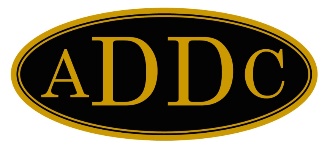 May 2024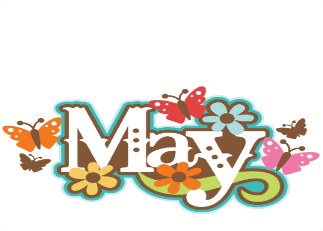 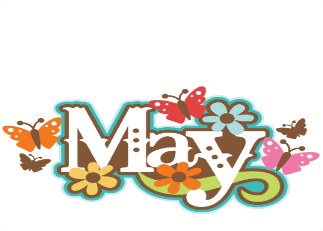   I want to take a moment to extend my heartfelt condolences to Penny and Joe Jacobs and family on the passing of Penny’s father.  And to Charlene Tenney and family on the passing of her husband.   It’s never easy to lose someone you love!  Hope everyone is getting excited about our Northeast Region meeting!  I know I        am!   Field trip is set, ice breaker should be exciting, and I hope you have your hotel rooms books.  All clubs have sent in their credentials form, so we are all set for everyone to vote.  We do have a volunteer to run for Region Director for 2025!  Her paperwork should be in to me shortly.  It is Emily VanHaaften from the TriState Club.  Thanks for stepping up, Emily!Just a reminder that TAXE1 forms must be filed and sent to Lisa Ricchiuto, NE rep for TAX EXEMPT – US, or to Jennifer Smith – Tax Exempt – US chairman by May 15, 2024. So far, Penn York, Three Rivers and the Northeast Region Fund have submitted their forms.  Still need Tuscarawas Valley and Tri-State forms from the Northeast Region.Still looking for committee reps for ADDC Committees.  Need reps for Club Bylaws, Education/Certification, Membership, Public Relations, Leadership, Marketing and Technology committees.  Thank you to those who have so graciously volunteered so far!  I appreciate you!Hope to see lots of you in Canonsburg, Pennsylvania in just a couple of weeks!Until next month ---Shelly Hildebrant